Новая мера поддержки в виде представления грантов в форме субсидий Утвержден порядок предоставления грантов в форме субсидий 
из областного бюджета субъектам малого и среднего предпринимательства 
в целях выхода на Интернет-площадки для реализации товаров (работ, услуг). 	Новая мера направлена на поддержку предпринимателей, которые планируют реализовывать товары (работы, услуги) на Интернет-площадках 
и прошли бесплатное обучение по осуществлению деятельности на Интернет-площадках в центре «Мой бизнес» (ссылка на сайт: https://xn--l1agf.xn--p1ai/services/news/). Размер гранта составляет не более 
70 процентов затрат на обеспечение расходов, связанных с оформлением карточек товаров (работ, услуг), но не более 65 тыс. рублей. Объем финансирования за счет областного бюджета на 2024 год составляет 10,0 млн рублей. В 2024 году министерством запланировано проведение не менее 4 отборов. В настоящее время проходит первый отбор 
по предоставлению грантов, прием документов до 21 марта 2024 года (включительно). Подробная информация о проведении отбора размещена 
на сайте министерства: http://minecprom.ru/granty-subektam-msp-v-celyah-vyhoda-na-internet-ploshadki/.Поддержка малого и среднего бизнеса реализуется в соответствии           с нацпроектом «Малое и среднее предпринимательство».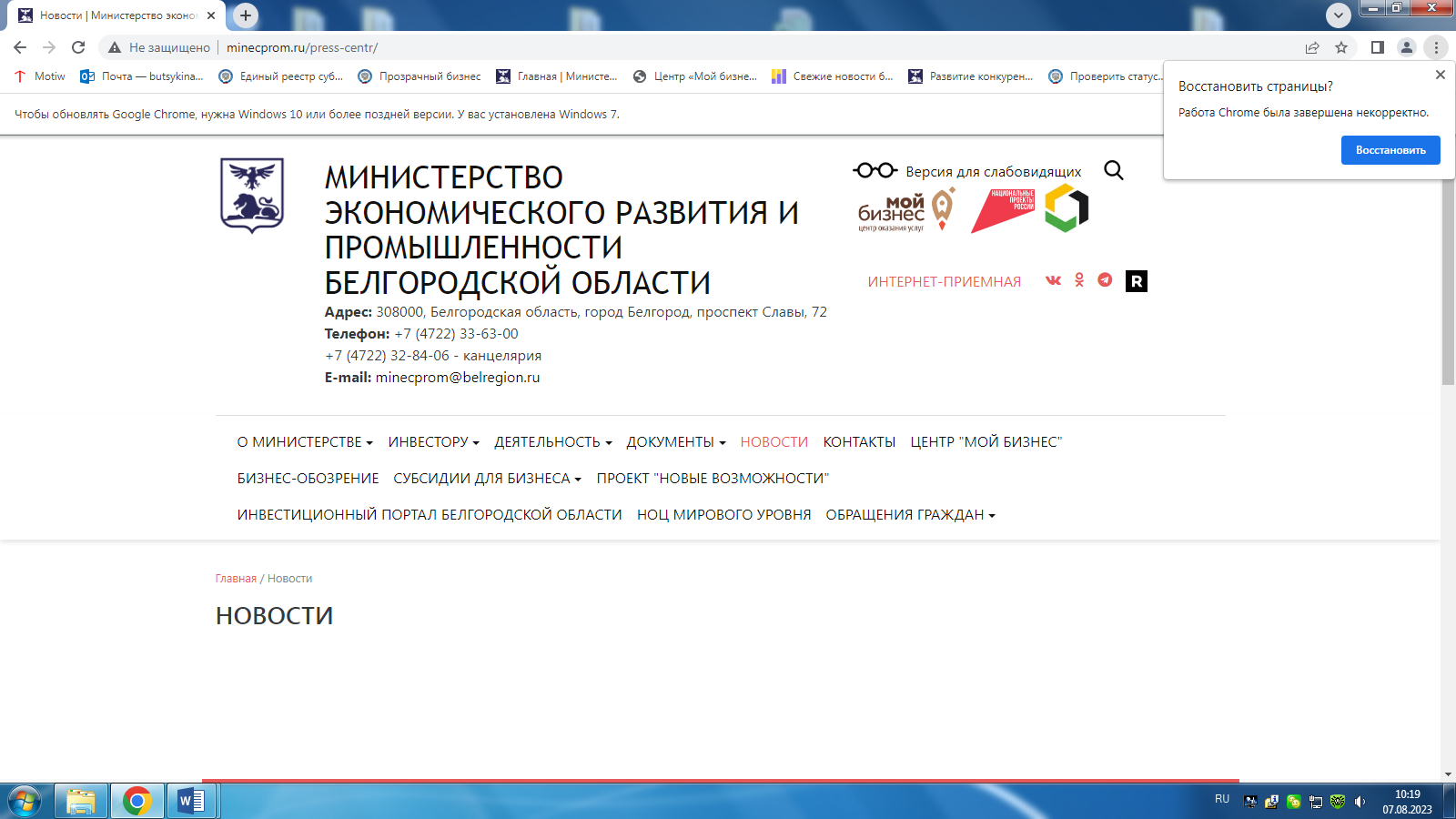 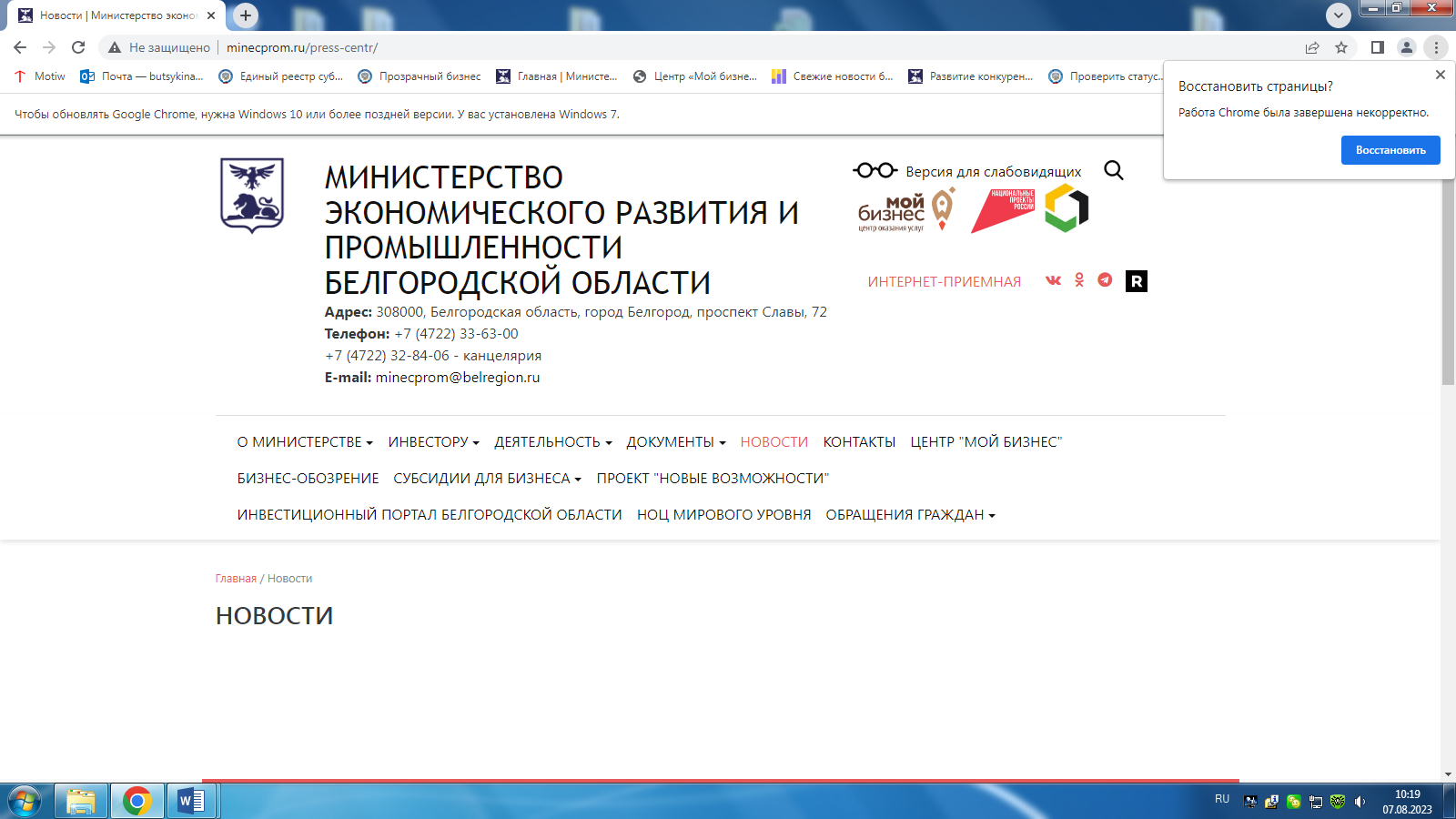 